Технологическая карта урока, направленного на формирование УУДПредмет     история ОтечестваУчитель    Лихачёва И.В.       Класс   9Автор учебника «История  России»  учебник  для  9  класса  специальных  (коррекционных)  образовательных   учреждений  8  вида. Б.П. Пузанов, О.И. Бородина, Л.С.Сековец, Н.М.Редькина  Гуманитарный  издательский  центр «Владос» Москва  2010  годаТема урока   Освоение космосаМесто урока в теме   урок №5 в разделе 5 «Советский Союз в 1945-1991 годах»Тип урока   комбинированный Блок  целеполагания Инструментальный   блок.III Организационно - деятельностный блок.Общедидактическая цель (в зависимости  от типа урока)-создать условия для актуализации знаний (проверки уровня усвоения пройденного материала), восприятия и первичного осознания блока новой учебной информации;-создать условия для актуализации знаний (проверки уровня усвоения пройденного материала), восприятия и первичного осознания блока новой учебной информации;-создать условия для актуализации знаний (проверки уровня усвоения пройденного материала), восприятия и первичного осознания блока новой учебной информации;-создать условия для актуализации знаний (проверки уровня усвоения пройденного материала), восприятия и первичного осознания блока новой учебной информации;Задачи:Воспитательные-вызвать у уч-ся чувство гордости за достижения своего народа; на примере жизни и деятельности Ю.Гагарина воспитывать у уч-ся стремление к знаниям, упорство в достижении целей.-вызвать у уч-ся чувство гордости за достижения своего народа; на примере жизни и деятельности Ю.Гагарина воспитывать у уч-ся стремление к знаниям, упорство в достижении целей.-вызвать у уч-ся чувство гордости за достижения своего народа; на примере жизни и деятельности Ю.Гагарина воспитывать у уч-ся стремление к знаниям, упорство в достижении целей.-вызвать у уч-ся чувство гордости за достижения своего народа; на примере жизни и деятельности Ю.Гагарина воспитывать у уч-ся стремление к знаниям, упорство в достижении целей.коррекционно-развивающие-корригировать связную устную и письменную речь через формулирование вопросов разного уровня сложности, составление полных ответов на вопросы, работу с неполным текстом;восприятие, произвольное внимание, память через работу с историческими датами, иллюстрациями;мышление через анализ текста учебной статьи, установление причинно-следственных связей.  -корригировать связную устную и письменную речь через формулирование вопросов разного уровня сложности, составление полных ответов на вопросы, работу с неполным текстом;восприятие, произвольное внимание, память через работу с историческими датами, иллюстрациями;мышление через анализ текста учебной статьи, установление причинно-следственных связей.  -корригировать связную устную и письменную речь через формулирование вопросов разного уровня сложности, составление полных ответов на вопросы, работу с неполным текстом;восприятие, произвольное внимание, память через работу с историческими датами, иллюстрациями;мышление через анализ текста учебной статьи, установление причинно-следственных связей.  -корригировать связную устную и письменную речь через формулирование вопросов разного уровня сложности, составление полных ответов на вопросы, работу с неполным текстом;восприятие, произвольное внимание, память через работу с историческими датами, иллюстрациями;мышление через анализ текста учебной статьи, установление причинно-следственных связей.  образовательные-выяснить этапы освоения космоса в СССР в 50-60-е года, показать значение изобретений в области космонавтики, познакомить с личностью первого космонавта.-выяснить этапы освоения космоса в СССР в 50-60-е года, показать значение изобретений в области космонавтики, познакомить с личностью первого космонавта.-выяснить этапы освоения космоса в СССР в 50-60-е года, показать значение изобретений в области космонавтики, познакомить с личностью первого космонавта.-выяснить этапы освоения космоса в СССР в 50-60-е года, показать значение изобретений в области космонавтики, познакомить с личностью первого космонавта.Предполагаемые результатыПредполагаемые результатыПредполагаемые результатыПредполагаемые результатыПредполагаемые результатыЛичностные Метапредметные Жизненная компетенцияМетапредметные Жизненная компетенцияМетапредметные Жизненная компетенцияПредметныеЛичностные познавательныерегулятивныекоммуникативныеПредметные Развитие мотивов учебной деятельности и формирование личностного смысла учения, удовлетворение потребности учащихся в совместной деятельности, формирование у учащихся нравственно-этических ценностей (чувство патриотизма и национальной гордости за свою великую Родину).Формирование умения по извлечению информации с учётом цели чтения, по декодированию информации. Развитие умений анализировать, сравнивать, устанавливать несложные причинно-следственные связи, строить рассуждения. Формирование умений постановки совместно с учителем учебной задачи, составления последовательности своих действий, внесения корректив в действия, осознания качества  усвоения знаний.Формирование умения планирования продуктивного учебного сотрудничества при работе в паре и группе,  осознанного построения речевого высказывания в соответствии с задачами коммуникации.-повторение изученных исторических дат; -актуализация знаний об изучаемой эпохе,-выяснение основных этапов освоения космоса в СССР в 50-60-е годы;-знакомство с биографическими сведениями первого космонавта Гагарина;-совершенствование умений работы с «лентой времени» .Основные понятия:- предметные (освоение космоса, искусственный спутник, космодром, космический корабль, космонавт)- метапредметные (музей космонавтики)Межпредметные связиГеография, СБОФормы организации деяельностиИ; П; Г; ФТехнология  ИКТРесурсы  - для учителя: мультимедийная презентация, видеоролик о космосе, учебник, интернет;- для обучающихся: учебник, иллюстрации, интернет.№п/пЭтапы урокаЦели этапаМетоды и приёмыДеятельность учителяДеятельность ученикаДеятельность ученикаФормируемые УУД1.Орг. момент  (мотивация к учебной деятельности)Включение в  учебную деятельность на личностно значимом уровнеМетод стимулированияПриветствие учащихся, проверка готовности к уроку.Психологический настрой – работа с 1 слайдом:-Прочитайте слова известного мыслителя, попытайтесь закончить их.-Прочитайте высказывание до конца, оцените, правы ли были вы?Проверка готовности к уроку.Чтение слов с доски.Предположения уч-ся.Выделение ответов наиболее близких к истине. Обсуждение. Выводы.Проверка готовности к уроку.Чтение слов с доски.Предположения уч-ся.Выделение ответов наиболее близких к истине. Обсуждение. Выводы.Личностные: внутренняя позиция школьника на основе положительного отношения к школе.2.Актуализация знанийГотовность мышления и осознание потребности к построению нового способа действияРепродуктивныйРабота с «цветной лентой»Словесный(беседа)Работа со 2 слайдом:-Вставьте в исторические даты нужные цифры, правильно прочитайте даты(открывает даты)Уч-ся припоминают даты, читают их с соблюдением норм родного языка.Уч-ся припоминают даты, читают их с соблюдением норм родного языка.Регулятивные:принимать учебную задачу и осуществлять действие в соответствии с ней. Личностные:организовать себя на выполнение поставленной задачи, быть самостоятельным. 2.Актуализация знанийГотовность мышления и осознание потребности к построению нового способа действияРепродуктивныйРабота с «цветной лентой»Словесный(беседа)Организуется фронтальная работа по повторению изученных исторических дат (учитель называет историческое событие, уч-ся показывают цветом нужную дату).Организуется фронтальная работа по повторению изученных исторических дат (учитель называет историческое событие, уч-ся показывают цветом нужную дату).Организуется фронтальная работа по повторению изученных исторических дат (учитель называет историческое событие, уч-ся показывают цветом нужную дату).Регулятивные:принимать учебную задачу и осуществлять действие в соответствии с ней. Личностные:организовать себя на выполнение поставленной задачи, быть самостоятельным. 2.Актуализация знанийГотовность мышления и осознание потребности к построению нового способа действияРепродуктивныйРабота с «цветной лентой»Словесный(беседа)-Что общего у всех дат?-Какие года 20-го столетия мы изучаем?-Как называлась наша страна в этот период времени?-Кто руководил страной?-О чём говорит знак вопроса на слайде?Уч-ся дают полные ответы.Предположение уч-ся.Уч-ся дают полные ответы.Предположение уч-ся.Регулятивные:принимать учебную задачу и осуществлять действие в соответствии с ней. Личностные:организовать себя на выполнение поставленной задачи, быть самостоятельным. 3.Целеполагание  (выявление места и причины затруднения)Выявление и фиксация места и причины затрудненияНаглядный(просмотр видеоро-лика)-Да, в 50-60-е года прошлого века произошло ещё одно очень важное событие. Оно было важным не только для советского народа, но и для всего человечества. Догадайтесь, что это было за событие, просмотрев видеофрагмент.-Предлагаю вам на выбор 2 темы урока: «Полёт человека в космос» и «Освоение космоса». Какую вы выберете? Почему? -Какие вопросы по данной теме вас особенно интересуют?Просмотр видеофрагмента, ответы уч-ся.Уч-ся делают выбор, аргументируют его.Уч-ся формулируют всевозможные вопросы.Запись темы в тетрадь.Просмотр видеофрагмента, ответы уч-ся.Уч-ся делают выбор, аргументируют его.Уч-ся формулируют всевозможные вопросы.Запись темы в тетрадь.Личностные: формировать познавательный  мотив,осознавать значимость исторических знаний в жизниПознавательные:анализировать информацию,выделять существенное, устанавливать причинно-следственные связи, обобщать. 4Осознание и осмысление блока новой учебной информации -Построение проекта выхода из затруднения-Реализация построенного проектапостановка цели учебной деятельности, выбор способа и средств     ее реализации.  построение и фиксация нового знания. 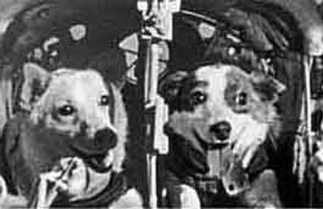 Частично-поисковыйпостроение логической схемыОбъяснительно-иллюстративныйрассказ уч-ся с опорой на текст учебника,просмотр компьют. презентациидоклады уч-ся-Чтобы выяснить этапы освоения космоса предлагаю на уроке открыть «Музей космонавтики». Рассмотрите экспонаты музея.На магнитной доске даны иллюстрации и «немая» схема.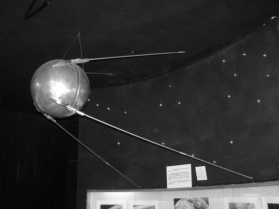 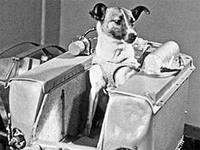 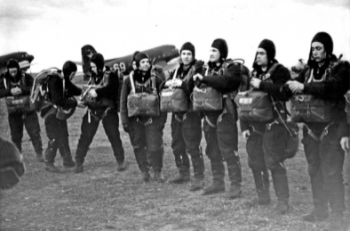 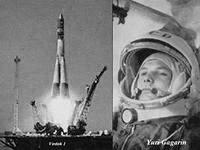 -О чём нам могут рассказать эти экспонаты?-Что нужно сделать, чтобы ответить на главный вопрос урока?-Разделитесь на группы по 3 человека, выберите себе любой экспонат.-Прочитайте текст учебника на с.241-243, составьте рассказ о своём экспонате. Определите место своего экспоната в «немой» схеме.-Внимание, разрешите открыть наш музей! (вывешивает надпись «Музей космонавтики») Параллельно ведётся работа с 3 слайдом , показ презентации с дополнительной информацией учителя (работа со слайдами 4-8)-Узнаем дополнительную информацию о первом космонавте (слайды  9-12)-Назовите имя первой женщины-космонавта.-Прочитайте имя космонавта, первого вышедшего в открытый космос (слайд 13)-Что вы знаете о работе космонавтов в наше время?-Как исследование космоса помогает людям?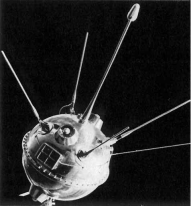 Уч-ся рассматривают иллюстрации, отвечают на вопрос. Уч-ся делают предположение.Делятся на группы, выбирают иллюстрации.Работа уч-ся в группах.Идёт работа по определению последовательности представления экспонатов. Затем представители групп вывешивают иллюстрации на доску под нужным номером в схеме, коротко рассказывают о своих экспонатах.Уч-ся записывают этапы в тетрадь.Доклады подготовленных уч-ся биографии Гагарина.Обcуждение.Ответы уч-ся.Уч-ся сообщают известную им информацию по вопросуУч-ся рассматривают иллюстрации, отвечают на вопрос. Уч-ся делают предположение.Делятся на группы, выбирают иллюстрации.Работа уч-ся в группах.Идёт работа по определению последовательности представления экспонатов. Затем представители групп вывешивают иллюстрации на доску под нужным номером в схеме, коротко рассказывают о своих экспонатах.Уч-ся записывают этапы в тетрадь.Доклады подготовленных уч-ся биографии Гагарина.Обcуждение.Ответы уч-ся.Уч-ся сообщают известную им информацию по вопросуРегулятивныеконцентрировать волевые усилия для выполнения задания, определять последовательность действий, тормозить ненужные реакции, осуществлять контроль, самоконтроль и коррекциюКоммуникативные умение договариваться о распределении функций и ролей в совместной деятельности, умение полно и точно выражать свои мысли в соответствии с нормами русского языка, управлять поведением партнёра4Осознание и осмысление блока новой учебной информации -Построение проекта выхода из затруднения-Реализация построенного проектапостановка цели учебной деятельности, выбор способа и средств     ее реализации.  построение и фиксация нового знания. Частично-поисковыйпостроение логической схемыОбъяснительно-иллюстративныйрассказ уч-ся с опорой на текст учебника,просмотр компьют. презентациидоклады уч-сяРегулятивныеконцентрировать волевые усилия для выполнения задания, определять последовательность действий, тормозить ненужные реакции, осуществлять контроль, самоконтроль и коррекциюКоммуникативные умение договариваться о распределении функций и ролей в совместной деятельности, умение полно и точно выражать свои мысли в соответствии с нормами русского языка, управлять поведением партнёра5.Первичное закрепление с комментиров анием  во внешней речиПрименение нового знания в типовых заданияхРепродуктивныйработа с неполным текстомРабота с 14 слайдом-Прочитайте текст, дополните его нужной информацией.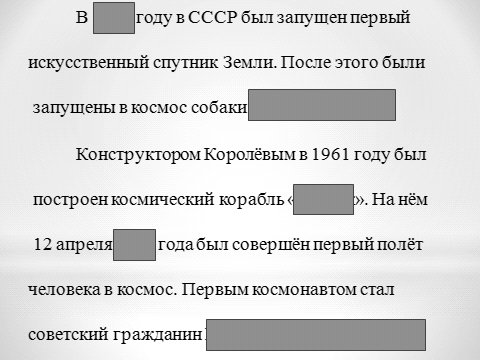 Уч-ся после подготовки читают полный текст по цепочке.Уч-ся после подготовки читают полный текст по цепочке.Коммуникативные умение полно и точно выражать свои мысли в соответствии с нормами русского языка,Регулятивные осуществлять взаимный контроль в совместной деятельности6.Самостоятельная работа с проверкой по эталонуУмение применять новое знание в типовых заданиях«Лови ошибку!»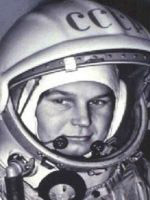 Работа с 15 слайдом-Я утверждаю, что фото расположены в нужном порядке. Вы согласны?-Пронумеруйте фотографии .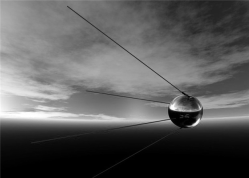 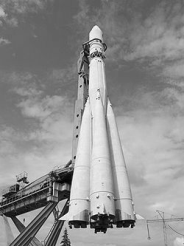 Ответы уч-сяУч-ся нумеруют фото, обосновывают своё мнение, сверяют с эталоном-записями в тетради.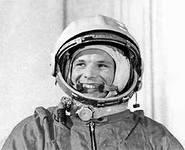 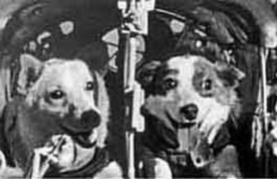 Ответы уч-сяУч-ся нумеруют фото, обосновывают своё мнение, сверяют с эталоном-записями в тетради.Регулятивныеопределять последовательность действий, осуществлять контроль7.Включение в систему знаний и повторениеВключение нового знания  в систему знаний, повторение и закрепление ранее изученногоСамостоятельная работа по карточкам-Впиши  на «ленту времени» необходимые даты и события.Уч-ся самостоятельно выполняют задания на карточках.Взаимопроверка в парах(слайд 16)Уч-ся самостоятельно выполняют задания на карточках.Взаимопроверка в парах(слайд 16)Познавательныеиспользовать знаково-символические средства представления информации.Регулятивныеконцентрировать волевые усилия для выполнения задачи,осуществлять самоконтроль и взаимоконтроль.8.Итог урокаосознание метода построения нового знанияСообщение учителя-Возвращаясь к началу урока, сделайте вывод о важном историческом событии, произошедшем в СССР в 50-60-е года. Работа со слайдом 17Припоминание вопросов, сформулированных уч-ся на этапе целеполагания.Объявление о местонахождении "Музея К.Э.Циолковского, авиации и космонавтики", возможности посетить сайт музея и сам музей, найти ответы на интересующие вопросы.Уч-ся называют событие, открывают его на слайде.Проговаривают те вопросы, ответы на которые не получили.Уч-ся называют событие, открывают его на слайде.Проговаривают те вопросы, ответы на которые не получили.Познавательныеиспользование компьютерных средств (интернета) 9.Рефлексия учебной деятельностиСоотнесение целей урока и его результатов, самооценка работы на уроке незаконченное предложение-Закончи предложение.Работа с 18  слайдом презентации.Сегодня на уроке я испытал…Удовлетворение своей работой.Интерес к изучаемому событию.Гордость за свою страну.Уважение к своим одноклассникам.Ничего не испытал.Уч-ся по цепочке выражают своё мнение.Уч-ся по цепочке выражают своё мнение.Личностные:формирование активной позиции ребёнка, понимание нравственно-этических ценностей.